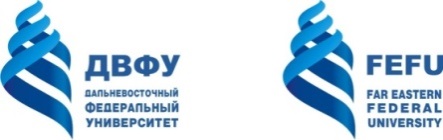 МИНИСТЕРСТВО ОБРАЗОВАНИЯ И НАУКИ РОССИЙСКОЙ ФЕДЕРАЦИИФедеральное государственное автономное образовательное учреждение высшего образования«Дальневосточный федеральный университет»(ДВФУ)ШКОЛА ЭКОНОМИКИ И МЕНЕДЖМЕНТАРАБОЧАЯ ПРОГРАММА НАУЧНО-ИССЛЕДОВАТЕЛЬСКИЙ СЕМИНАР (ПРОЕКТНЫЙ СЕМИНАР)Направление подготовки 38.04.01 «Экономика»Магистерская программа:
Внутренний аудит и контроль в системе экономической безопасности бизнесаКвалификация (степень) выпускника – магистрг. Владивосток2017 г.1. Нормативная документация, регламентирующая процесс организации и прохождения практикиПрограмма семинара разработана в соответствии с: требованиями образовательного стандарта высшего образования, самостоятельно устанавливаемого ДВФУ от 07.07.2015 г. № 12-13-1282;Положением о порядке проведения практики студентов, обучающихся в федеральном государственном автономном образовательном учреждении высшего профессионального образования «Дальневосточный федеральный университет» по программам высшего образования (для программ бакалавриата, специалитета, магистратуры), утвержденным приказом № 12-13-2030 от 23 октября 2015 г.;Положением о фондах оценочных средств образовательных программ высшего образования – программ бакалавриата, специалитета, магистратуры ДВФУ, утвержденным приказом ректора от 12.05.2015 г. № 12-13-850;иными локальными актами ДВФУ.2. ЦЕЛЬ научно-исследовательского семинара (проектного семинара)Научно-исследовательский семинар (НИС) предназначен для поддержки научно-исследовательской работы (в формате проектной деятельности) магистранта.Цель научно-исследовательского семинара – обеспечить развитие и закрепление у магистрантов компетенций и навыков по научно-исследовательской работе, представлению ее результатов в письменной и устной форме, эффективным публичным выступлениям, научной дискуссии и результативным коммуникациям.3. ЗАДАЧИ УЧЕБНОЙ ПРАКТИКИ Задачи:	- проведение профориентационной работы среди магистрантов, позволяющей выбрать направление и тему исследования;- ознакомление магистрантов с актуальными проблемами в области различных направлений современной экономики и менеджмента;- формирование у магистрантов навыков коллективной работы, ведения научной дискуссии и презентации исследовательских результатов;- обсуждение проектов и исследовательских работ магистрантов;- обеспечение широкого обсуждения научно-исследовательской работы магистранта с привлечением работодателей и ведущих исследователей для оценки уровня приобретенных знаний, умений, сформированных компетенций и готовности к производственной деятельности;- приобретение этических навыков публичного обсуждения и ведения научной дискуссии.Таким образом, научно-исследовательский семинар направлен на то, чтобы сделать научную работу магистрантов постоянным и систематическим элементом учебного процесса, вовлечь их в жизнь научного сообщества для освоения передовых технологий научно-исследовательской деятельности.4. МЕСТО УЧЕБНОЙ ПРАКТИКИ В СТРУКТУРЕ ОПНаучно-исследовательский семинар является обязательным разделом основной образовательной программы подготовки магистра, относится к циклу Б2 «Практики» учебного плана и ОС ДВФУ по направлению подготовки 38.04.01 «Экономика» и представляет собой вид обучения, непосредственно ориентированный на получение первичных профессиональных умений и навыков в научно-исследовательской деятельности.Научно-исследовательский семинар относится к блоку практики вариативной части.Научно-исследовательский семинар (НИС) является организационной формой, обеспечивающей эффективность научно-исследовательской работы студентов по направлению 38.04.01 «Экономика», магистерской программы «Внутренний аудит и контроль в системе экономической безопасности бизнеса». Трудоемкость НИС: 8 зачетных единиц (288 часа) из них 280 часов - контактная работа, 108 часов - самостоятельная работа. Контактная работа включает в себя: практические занятия (36 часов), контроль самостоятельной работы (244 часов). Научно-исследовательский семинар реализуется на 1-ом и 2-ом курсах.Научно-исследовательский семинар логично связан со следующими дисциплинами: «Внутренний аудит и контроль бизнес-процессов», «Management  accounting and analysis (Управленческий учет и анализ)», «Управление проектами», «Федеральные и отраслевые стандарты бухгалтерского учета», «Skills for Study in Economics and Management (Академические навыки в области экономики и менеджмента)».В соответствии с графиком учебного процесса НИС реализуется в 1-м и 2-м  курсах.Перечень планируемых результатов обучения, соотнесенных с компетенциями5. ТИПЫ, СПОСОБЫ, МЕСТО И ВРЕМЯ ПРОВЕДЕНИЯ УЧЕБНОЙ научно-исследовательского семинараВид практики – научно-исследовательский семинар. Способ проведения – стационарная. Форма проведения практики – рассредоточенная. В соответствии с графиком учебного процесса практика реализуется в 1-м и 2-м  курсах. Местом проведения практики являются дискуссионные площадки в ДВФУ и внешние с привлечением экспертных групп из числа сотрудников Школы экономики и менеджмента, подразделений университета, представителей бизнес-сообществ, государственных и муниципальных структур и др.6. КОМПЕТЕНЦИИ ОБУЧАЮЩЕГОСЯ, ФОРМИРУЕМЫЕ В РЕЗУЛЬТАТЕ ПРОХОЖДЕНИЯ НАУЧНО-ИССЛЕДОВАТЕЛЬСКОго семинараВ результате прохождения научно-исследовательского семинара обучающиеся должны приобрести следующие общекультурные компетенции (ОК):способность вести научную дискуссию, владение нормами научного стиля современного русского языка (ОК-6);способность к свободной научной и профессиональной коммуникации в иноязычной среде (ОК-7);готовность действовать в нестандартных ситуациях, нести социальную и этическую ответственность за принятые решения (ОК-9).В результате прохождения научно-исследовательского семинара обучающиеся должны приобрести следующие общепрофессиональные компетенции (ОПК):готовность к коммуникации в устной и письменной формах на русском и иностранном языках для решения задач профессиональной деятельности (ОПК-1).В результате прохождения научно-исследовательского семинара обучающиеся должны приобрести следующие профессиональные компетенции (ПК):способность обобщать и критически оценивать результаты, полученные отечественными и зарубежными исследователями, выявлять перспективные направления, составлять программу исследований (ПК-1);способность проводить самостоятельные исследования в соответствии с разработанной программой (ПК-3);способность готовить аналитические материалы для оценки мероприятий в области экономической политики и принятия стратегических решений на микро- и макроуровне (ПК-10);способность анализировать и использовать разные источники информации для проведения экономических расчетов (ПК – 11).7. Структура и содержание научно-исследовательского семинара (288 часов)Научно-исследовательский семинар является площадкой для представления результатов научно-исследовательской работы. Проводится в течение первого и второго годов обучения. При проведении научно-исследовательского семинара используются следующие формы обучения: - мастер-класс;- обучающий семинар;- «контрольные точки» - мероприятия, где магистры представляют промежуточные и итоговые результаты исследовательской работы всем участникам научно-исследовательского семинара (экспертам комиссии, в том числе внешним экспертами, лидерам проектных групп, руководителям проектов, проектным консультантам, модераторам семинаров, обучающимся, заинтересованным в обсуждении той или иной тематики);- научная дискуссия;- круглый стол;- научные школы.На протяжении всего периода семинар включает аудиторные занятия по утвержденному расписанию и самостоятельную работу студентов (приложение А).Общая трудоемкость научно-исследовательского семинара составляет 8 зачетных единиц, 288 часа.Представленные в таблице разделы практики имеют одинаковую структуру для 1-го и 2-го курса.1 курс (18 часов)Занятие 1. Понятие и смысл проектной деятельности (2 часа).Цели и задачи проекта;Заказчик проекта;Пользователь результатов проекта;Дизайн проекта;Измеримые результаты проекта.Занятие 2. Инструментарий управления содержанием и сроками проекта (2 часа).Структура работ по проекту (иерархическая, декомпозированная);Календарный план-график проекта, диаграмма Гантта;Перечень контрольных событий проекта, промежуточных результатов.Занятие 3. Инструментарий адаптивного проектного управления (2 часа).Характеристики пользователей проекта;Карта пользовательских историй проекта;Схемы взаимосвязи «результаты проекта - проблемы пользователя».Занятие 4. Стратегия и критерии оценивания проектной деятельности (2 часа).Критерии оценки результатов проекта;Презентация результатов проекта для заказчика и пользователя.Занятие 5. Контрольный научно-исследовательский семинар «Контрольная точка № 1» (2 часа).Доклад о результатах исследования;Научная дискуссия. Занятие 6. Практикум/мастер-класс: «Навыки презентации проектов различных типов и масштабов» (2 часа).1. Типы магистерских диссертационных исследовательских проектов: различие по целям и значению;2. Представление презентации в зависимости от типа магистерского диссертационного исследования.Занятие 7. Контрольный научно-исследовательский семинар «Контрольная точка № 2» (4 часа).Доклад о результатах исследования;Научная дискуссия.Занятие 8. Научно-исследовательский семинар, посвященный разделам синопсиса (мотивация, теоретическая и практическая проблема работы; исследовательский вопрос; дизайн работы) (2 часа).1.	Выступление магистров с синопсисами по теме индивидуального исследования.2.	Научная дискуссия.2 курс (18 часов)Занятие 1. Каноны проектного управления по предиктивному «золотому стандарту»: ограничения, процессы, области знаний, реестр инструментов и методов (2 часа).Основы проектного управления; Определение проекта и его основные атрибуты; Язык проектного управления; Использование проектного подхода для достижения результата; Ключевые инструменты и методы управления проектом. Занятие 2. Паспорт (устав) проекта, реестр заинтересованных сторон, организационная структура проекта (3 часа).Определение паспорта (устава проекта); Определение качественных и количественных показателей оценки результатов проекта, входящих в состав паспорта проекта; Целеполагание и декомпозиция задач проекта; Основы составления и использования реестра стейкхолдеров (заинтересованных сторон). Занятие 3. Ресорсинг - ресурсы проекта: структура, источники формирования, оптимизация (3 часа).Структура и виды ресурсов проекта: интеллектуальные, человеческие, материальные, информационные, административные, финансовые; Источники финансовых ресурсов; Краудфандинг: ключевые подходы, успешные примеры, краудфандинговые платформы. Занятие 4. Управление сроками и содержанием проекта: ключевые инструменты и методы (3 часа).Управление сроками (расписанием) проекта; Диаграмма Гантта, диаграмма контрольных событий, сетевая диаграмма проекта; Определение длительности работ проекта по методике PERT, определение последовательности выполнения работ проекта. Метод критического пути, критической цепи; Составление плана управления расписанием проекта; Декомпозиция работ проекта и составление структурной декомпозиции работ проекта. Занятие 5. Управление рисками и стоимостью проекта: ключевые инструменты и методы (3 часа).Управление рисками проекта. Идентификация рисков: реестр рисков проекта. Минимизация и нивелирование рисков: план управления рисками;Формирование резерва бюджета проекта с целью воздействия и реагирования на потенциальные риски проекта;Управление стоимостью проекта. Бюджет и смета проекта. Оценка стоимости проекта. Метод освоенного объема.Занятие 6. Управление коммуникациями и заинтересованными сторонами проекта (2 часа).Ключевые области управления проекта; Идентификация заинтересованных сторон проекта: реестр заинтересованных сторон. План вовлечения заинтересованных сторон проекта; Матрица власть/интерес; Составление плана коммуникаций участников проекта и КУП.Занятие 7.  Мастерство слова или глассофобия - не порок (2 часа).Основы публичной защиты проекта. Ключевые области развития в рамках публичных выступлений. Модели убеждения по Аристотелю; Структура выступления. Опорная презентация выступления. Способы подачи информации; Задачи выступающего в рамках презентации. Инструменты упрощения восприятия информации о проекте.9. ФОРМЫ АТТЕСТАЦИИ ПО ИТОГАМ ПРАКТИКИНаучно-исследовательский семинар проводится 1-2 раза в две недели на основе самостоятельной работы магистра. Научный руководитель контролирует результаты работы.Форма контроля по итогам практики (научно-исследовательского семинара) – зачет с оценкой.При проведении аттестации оценивается уровень сформированности следующих компетенций:Оценка компетенций магистрантов в рамках НИСНаучно-исследовательский семинар (НИС) предназначен для поддержки научно-исследовательской работы (в формате проектной деятельности) магистранта.Цель научно-исследовательского семинара – обеспечить развитие и закрепление у магистрантов компетенций и навыков по научно-исследовательской работе, представлению ее результатов в письменной и устной форме, эффективным публичным выступлениям, научной дискуссии и результативным коммуникациям.Оценка за НИС – дифференцированный зачет (зачет с оценкой). Результирующая оценка за НИС носит кумулятивный характер и рассчитывается по формуле:Баллы результирующие = (Баллы аудиторная работа1 + Баллы аудиторная работа2 + Баллы защита + 
k x Баллы коммуникации) / 4Баллы результирующие – переводятся в оценку, оценка ставится руководителем НИС.Баллы аудиторная работа1 – это накопленные баллы за участие в научной дискуссии. Баллы ставятся руководителем проекта. (Форма оценочного листа для руководителя проекта приложение Е) Баллы аудиторная работа2 – это накопленные баллы за участие в тематических научно-исследовательских семинарах. Баллы суммируется из баллов, выставленных преподавателями тематических.Баллы защита – это баллы за представление (доклад, презентация, раздаточный материал) результатов индивидуального вклада студента в достижение результатов проекта и ответы на вопросы. Баллы ставятся экспертами комиссии (выводится средний балл).Баллы коммуникации – это баллы за результативность коммуникаций внутри проектной группы и с внешней средой для решения задач профессиональной деятельности (баллы ставятся экспертами комиссии проекту в целом, выводится средний балл). Средний балл за коммуникации умножается на кросс-оценку, переведенную в проценты. (Форма кросс-оценки приложение Е)K – результат кросс-оценки внутри проектной группы. Оценка рассчитывается Центром проектной деятельности на основании оценок участников проектной группы.Оценка компетенций магистрантов в рамках НИС 2 курсОценка за НИС – дифференцированный зачет (зачет с оценкой). Результирующая оценка за НИС носит кумулятивный характер и рассчитывается по формуле:Баллы результирующие = (Баллы аудиторная работа1 + Баллы аудиторная работа2 + Баллы защита + 
k x Баллы коммуникации) / 4Баллы результирующие – переводятся в оценку, оценка ставится руководителем НИС.Баллы аудиторная работа1 – это накопленные баллы за участие в научной дискуссии. Баллы ставятся руководителем проекта. (Форма оценочного листа для руководителя проекта приложение 1) Баллы аудиторная работа2 – это накопленные баллы за участие в тематических научно-исследовательских семинарах. Баллы суммируется из баллов, выставленных преподавателями тематических семинаров (см. расписание – пятница с 18:30 до 21:40).Баллы защита – это баллы за представление (доклад, презентация, раздаточный материал) результатов индивидуального вклада студента в достижение результатов проекта и ответы на вопросы. Баллы ставятся экспертами комиссии (выводится средний балл).Баллы коммуникации – это баллы за результативность коммуникаций внутри проектной группы и с внешней средой для решения задач профессиональной деятельности (баллы ставятся экспертами комиссии проекту в целом, выводится средний балл). Средний балл за коммуникации умножается на кросс-оценку, переведенную в проценты. (Форма кросс-оценки приложение 2)K – результат кросс-оценки внутри проектной группы. Оценка рассчитывается Центром проектной деятельности на основании оценок участников проектной группы.10. УЧЕБНО-МЕТОДИЧЕСКОЕ И ИНФОРМАЦИОННОЕ ОБЕСПЕЧЕНИЕ НАУЧНО-ИССЛЕДОВАТЕЛЬСКОГО СЕМИНАРАОсновная литератураГрафф Д. Как писать убедительно. Искусство аргументации в научных и научно-популярных работах / К. Биркенштайн. – М.: Альпина Паблишер, 2017. – 258 с. – [Электронный ресурс] – Режим доступа: http://lib.dvfu.ru:8080/lib/item?id=Znanium:Znanium-913593&theme=FEFU (дата обращения 01.09.2017).Короткина И.Б. Академическое письмо: процесс, продукт и практика : учебное пособие для вузов / И.Б. Короткина. –  М.: Издательство Юрайт, 2018. – 295 с. – [Электронный ресурс] – Режим доступа: http://lib.dvfu.ru:8080/lib/item?id=Urait:Urait-413311&theme=FEFU (дата обращения 01.09.2017).Радаев В. В. Как организовать и представить исследовательский проект: 75 простых правил / В.В. Радаев. – М.: ГУ-ВШЭ ИНФРА-М, 2001. – 204 с. – [Электронный ресурс] – Режим доступа: http://lib.dvfu.ru:8080/lib/item?id=chamo:16265&theme=FEFU (дата обращения 01.09.2017).Шалаева Н.И., Ракутько С.Ю. Внутренний аудит и контроль: учеб. пособие/ Н.И. Шалаева, С.Ю. Ракутько. Владивосток: Дальневосточный ун-т, 2014. – 220 с. – [Электронный ресурс] – Режим доступа: http://srv-elib-01.dvfu.ru:8000/cgi-bin/edocget.cgi?ref=/65/65.052/shalaeva1.pdf (дата обращения 01.09.2017).Шеремет А.Д. Аудит: Учебник / А.Д. Шеремет, В.П. Суйц. - 6-e изд. - М.: НИЦ ИНФРА-М, 2014. - 352 с. – [Электронный ресурс] - Режим доступа: http://znanium.com/catalog/product/436121 (дата обращения 01.09.2017).Литература подбирается в зависимости от выбранной магистрантом темы магистерской диссертации.Дополнительная литература1. 	Бухгалтерский управленческий учет: Учебное пособие / Кондраков Н. П., Иванова М. А. - 2-е изд., перераб. и доп. - М.: НИЦ ИНФРА-М, 2015. – 352с. - [Электронный ресурс] - Режим доступа: http://znanium.com/catalog/product/538991 (дата обращения 01.09.2017).2. Гордеева О. Г. Учет и анализ в условиях ценностно-ориентированного управления: Монография / О.Г. Гордеева, Т.Ю. Серебрякова. - М.: НИЦ ИНФРА-М, 2015. - 136 с. - [Электронный ресурс] - Режим доступа:  http://znanium.com/catalog/product/485863 (дата обращения 01.09.2017).3. Друри, К. Управленческий учет для бизнес-решений: Учебник / К. Друри; Пер. с англ. - М.: ЮНИТИ-ДАНА, 2012. - 655 с. - [Электронный ресурс] - Режим доступа: http://znanium.com/catalog/product/883763 (дата обращения 01.09.2017).4. Ким Л. И. Стратегический управленческий учет: Монография / Л.И. Ким. - М.: НИЦ ИНФРА-М, 2014. - 202 с. - [Электронный ресурс] - Режим доступа:  http://znanium.com/catalog/product/447806 (дата обращения 01.09.2017).5.	Бизнес-планирование: Учебное пособие для студентов вузов, обучающихся по направлениям "Экономика" и "Менеджмент" / Черняк В.З.; Под ред. Черняк В.З., - 4-е изд., перераб. и доп. - М.:ЮНИТИ-ДАНА, 2015. - 591 с. - Режим доступа: http://znanium.com/catalog/product/872519 (дата обращения 01.09.2017).6.	Language for Study, level 2. / [Tamsin Espinosa, Clare Walsh, Alistair McNair; series editor: Lan Smallwood]. – Cambridge University Press, 2012. – 229 p. – [Электронный ресурс] – Режим доступа: http://lib.dvfu.ru:8080/lib/item?id=chamo:792093&theme=FEFU (дата обращения 01.09.2017).7.	Skills for Study, level 2. / [Craig Fletcher; series editor: Lan Smallwood]. – Cambridge University Press, 2012. – 264 p. – [Электронный ресурс] – Режим доступа: http://lib.dvfu.ru:8080/lib/item?id=chamo:792074&theme=FEFU (дата обращения 01.09.2017).Перечень ресурсов информационно-телекоммуникационной сети «Интернет»Информационно-правовой портал «Гарант» [Электронный ресурс] – Режим доступа: http://www.garant.ru/.Информационно-правовой портал «Главбух-инфо» [Электронный ресурс] – Режим доступа: http://glavbuh-info.ru/ Информационно-правовой портал «Бухгалтерия.ру»  [Электронный ресурс] – Режим доступа: http://www.buhgalteria.ru/Институт научной информации по общественным наукам РАН (ИНИОН) – [Электронный ресурс] – Режим доступа: www.Inion.ru. Информационно-правовой портал «КонсультантПлюс» [Электронный ресурс] – Режим доступа: http://www.consultant.ru/.Научная электронная библиотека eLIBRARY.RU [Электронный ресурс] – Режим доступа: https://elibrary.ru/.Российская государственная библиотека (РГБ) – [Электронный ресурс] – Режим доступа: www.rsl.ru. Российская национальная библиотека (РНБ) – [Электронный ресурс] – Режим доступа: www.hbl-russia.ru и www.nlr.ru. Учебный портал – [Электронный ресурс] – Режим доступа: www.websoft-elearning.blogspot.com/.Экономический портал – [Электронный ресурс] – Режим доступа: www.economics.ru. Электронно-библиотечной системы Znanium.com [Электронный ресурс] – Режим доступа: http://znanium.com/.11. МАТЕРИАЛЬНО-ТЕХНИЧЕСКОЕ ОБЕСПЕЧЕНИЕ УЧЕБНОЙ ПРАКТИКИКомплект презентационного оборудования: проектор, экран (для представления лекционного материала и презентации докладов на практическом занятии, а также для представления результатов самостоятельной работы)..В читальных залах Научной библиотеки ДВФУ предусмотрены рабочие места для людей с ограниченными возможностями здоровья, оснащены дисплеями и принтерами Брайля; оборудованные портативными устройствами для чтения плоскопечатных текстов, сканирующими и читающими машинами, видеоувелечителем с возможностью регуляции цветовых спектров; увеличивающими электронными лупами и ультразвуковыми маркировщиками.В целях обеспечения специальных условий обучения инвалидов и лиц с ограниченными возможностями здоровья ДВФУ все здания оборудованы пандусами, лифтами, подъемниками, специализированными местами, оснащенными туалетными комнатами, табличками информационно-навигационной системы.Приложение А 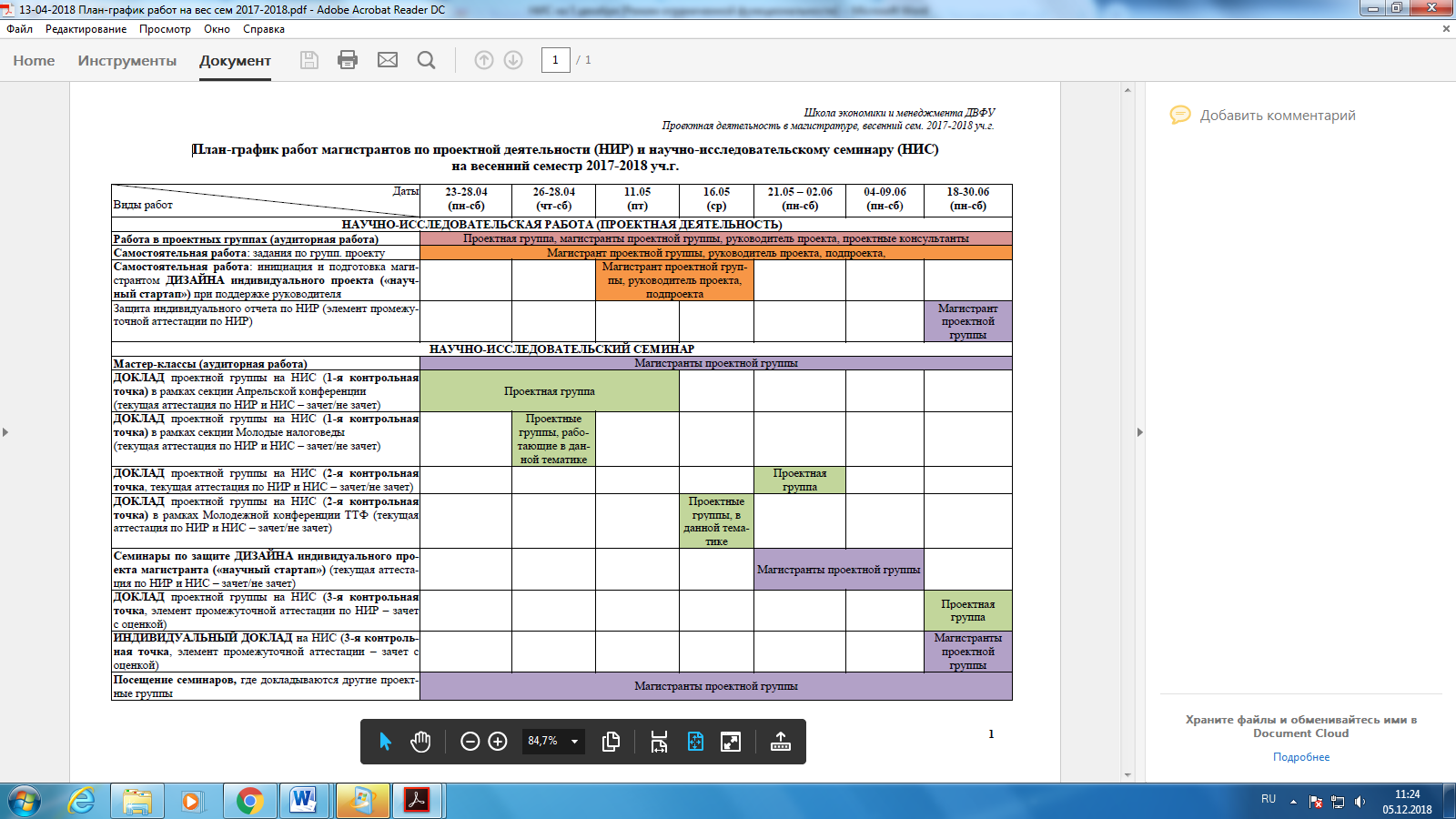 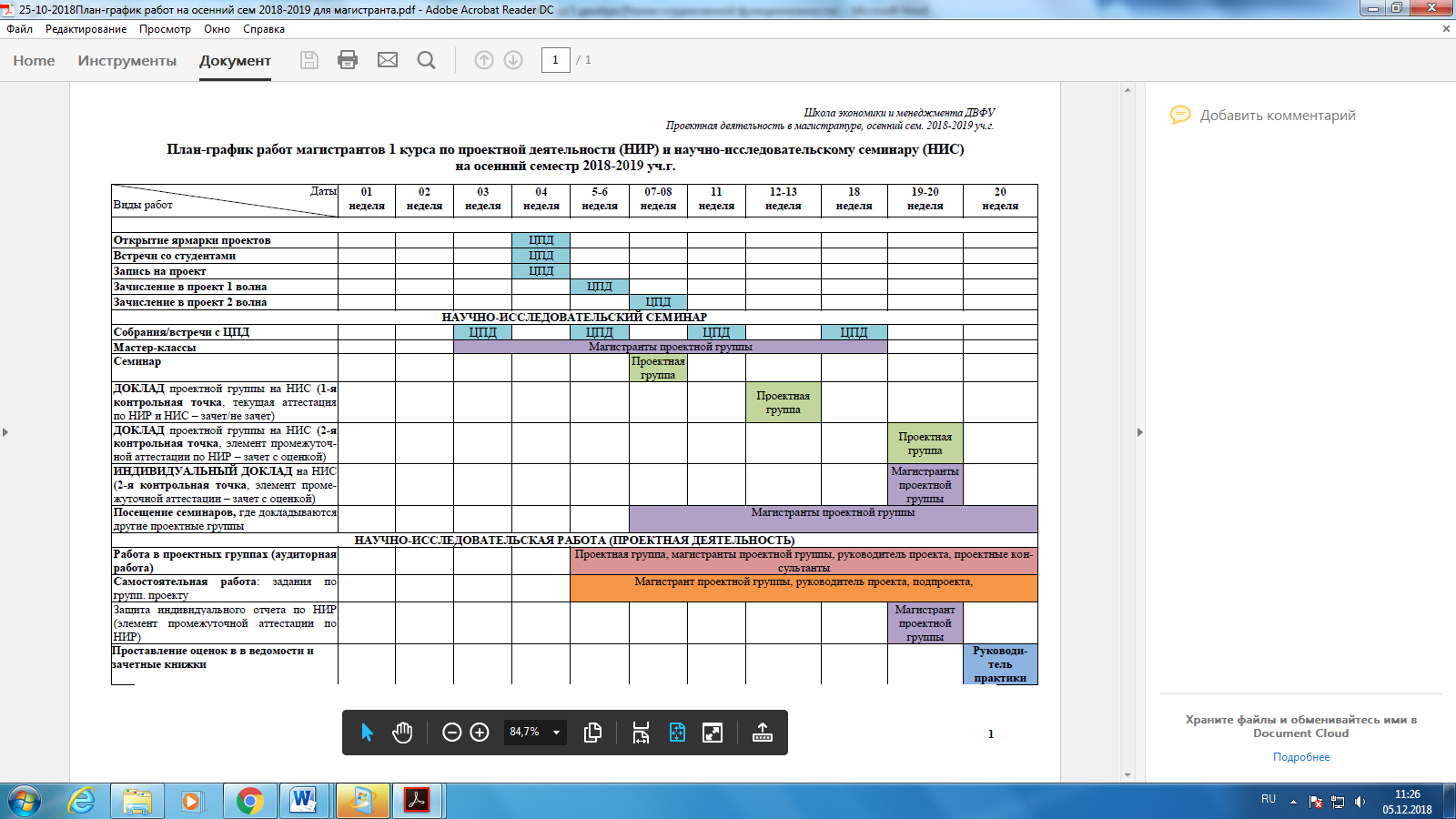 Приложение Б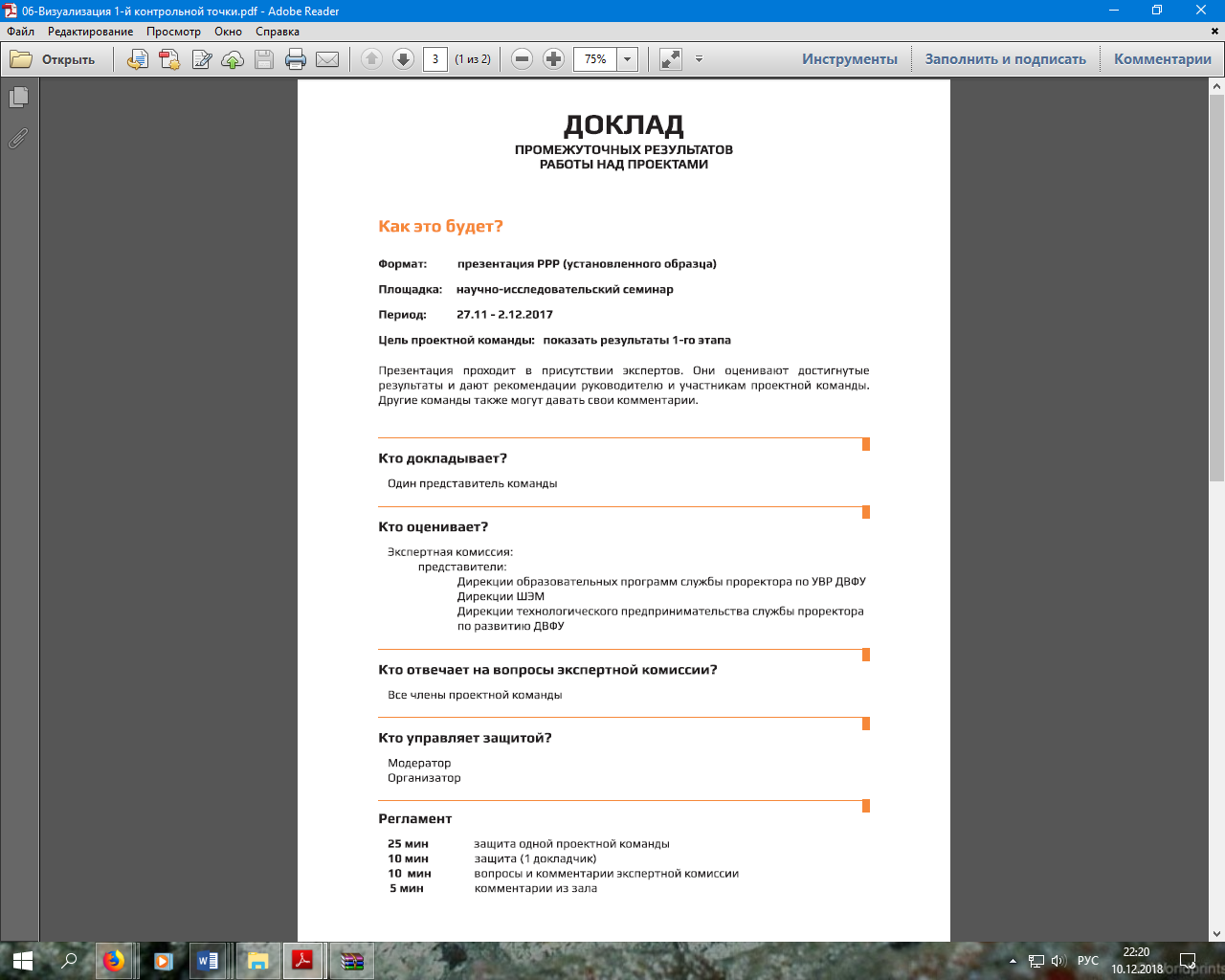 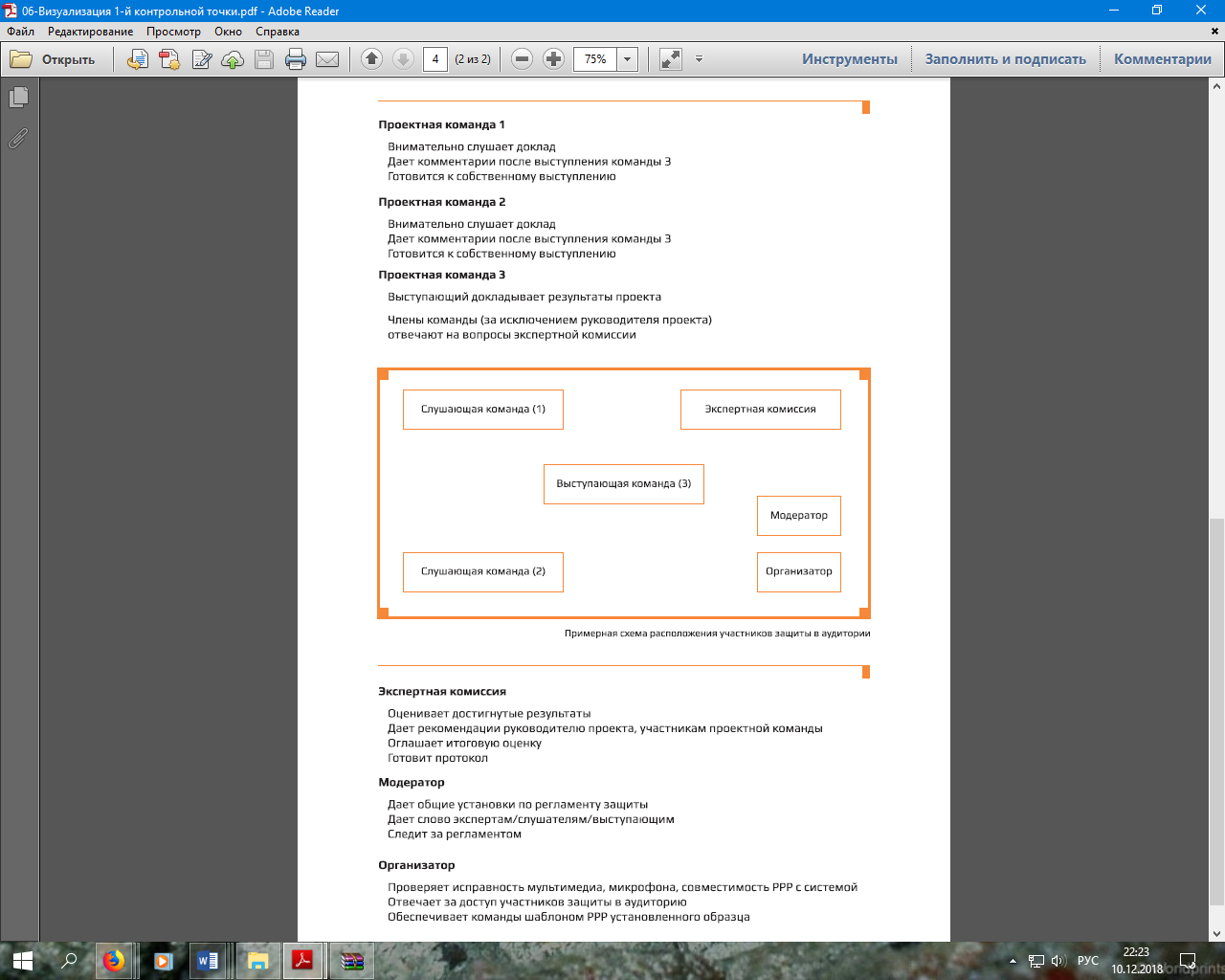 Приложение В1-2 курсБлок 1. Оценка проектной деятельности группы Блок 2. Индивидуальная оценка студентаБлок 3. Кросс-оценка внутри проектной группыКаждый студент оценивает остальных участников проектной группы, используя следующую форму:Форма для кросс-оценкидругим участникам проектной группы2017-2018 учебный годосенний семестр* округление до десятых. Например: 4,7Приложение ГПроектная заявка (форма)Название проекта: Название должно быть емким, лаконичным, но при этом давать общее представление о характере работы и результатов проекта.Тип проекта:  исследовательский/прикладной/сервисный/социальныйИсследовательский (научно-исследовательский)Основная цель – проведение исследования, предполагающего получение в качестве результата научного или научно-прикладного продукта; Прикладной (практико-ориентированный)Основная цель – решение прикладной задачи, чаще всего по запросу внешнего по отношению к ШЭМ заказчика;Сервисный (инфраструктурный)Основная цель – решение служебных задач в рамках проводимых мероприятий или для обеспечения текущей работы Университета и/или его структурных подразделенийСоциальныйОсновная цель – решение социальной задачи, направленной на улучшение какого-либо аспекта жизни, чаще всего в интересах определенного сообщества.Возможно смешивание типов...Иинициатор проекта: подразделение, в котором будет реализовываться проект, например лаборатория, центр, научно-исследовательский коллектив, организация-партнер.Предполагаемый руководитель проекта:Цели проекта: это желаемые результаты деятельности, достигаемые в итоге успешного осуществления проекта. Необходимо обязательно письменно зафиксировать то, как должен завершиться проект. Описание содержания проектной работы:Должно быть не более 250 слов. Здесь в свободной форме описывается то, что будет делаться в проекте. Здесь не нужно описывать актуальность или важность проекта, не нужно описывать тренды и ссылаться на постановления правительства. Здесь только то, что будет происходить внутри проекта. То, что будет делать команда проекта.Перечень продуктовых результатов с привязкой к этапам (формы представления результатов проекта, которые подлежат оцениванию): Здесь необходимо описать те промежуточные результаты, которые будут получены по каждому этапу работ, а также заключительный (финальный) результат по проекту.Примерный план/этапы реализации проекта:Необходимо провести первичную (предварительную) декомпозицию работ по проекту и выделить не менее трех результатов (синхронизировать с контрольными точками). Эти контрольные точки станут вехами проекта и позволят проводить оценку прогресса руководителю проекта и администраторам проектной деятельности от школы. Минимум 6 контрольных точек: 3 точки в 3-м семестре и 3 точки в 4-м семестре. Приложение ДСинопсис (форма)Предварительная тема работы:Название должно быть емким, лаконичным, но при этом давать общее представление о характере работ и результатов проектаМотивация, теоретическая и практическая проблема работы:описать проблему/феномен, зафиксировать (фактом!) существование противоречия – несоответствие планов и реальности, стратегии и тактики, наблюдаемого тренда и общей динамики, теории и реальности, теории, расчетов и наблюдений, региональных и национальных тенденций и т.д.;  показать, что существует «разрыв» между тем, что уже известно о проблеме/феномене и тем, что необходимо еще знать/понимать для того, чтобы объяснять причины проблемы/феномена или принимать какие-то управленческие решения;   объяснить кому и почему это нужно? зачем это исследовать? каким специалистам и в каких вопросах могут быть полезны результаты ваших исследований? Примечание: см. 1 лекция ДИП и 4 лекция ШМАИсследовательский вопрос работы:в рамках описанной мотивации и проблемы сформулировать то, что нужно узнать;сформулировать исследовательский вопрос с позиций нескольких теоретических концепций, но очень конкретно, т.е. показать, что на вопрос можно ответить, используя качественные или количественные методы. Примечание: см. 1 лекция ДИП и 4 лекция ШМА        Дизайн работы (объект, предмет, гипотеза, цель, задачи, данные, методы):сформулировать объект, как проблемную область, как процесс или явление, порождающее проблемную ситуацию; как часть научного знания, с которой исследователь имеет дело (т.е. не обязательно объект – это «население», «регион», «отрасль» и т.д.);сформулировать предмет как фокусировку объекта (то, что находится в рамках, в границах объекта; какой-либо аспект проблемы, исследуя который, можно познать более широкий объект);можно сформулировать гипотезу, в которой будут содержаться предполагаемые ответы на исследовательский вопрос и которые Вы будете проверять (виды гипотез см. источник, стр. 50 пособия);сформулировать цель, как конкретное решение проблемы (нужно передать не смысл процесса, а результат совершенного действия и получение каких-то содержательных результатов, например: не «проведение анализа», а «выявление роли…», «интерпретация смысла…», «формирование типологии» и т.д.);содержательно сформулировать задачи, то есть в рамках проблемы, исследовательского вопроса и цели (задачи должны не повторять цель, а раскрывать ее;  не должны посвящаться общетеоретическим вопросам, не связанным с целью; нельзя писать просто «сбор интервью» или «анализ литературы», необходимо конкретизировать кого конкретно Вы будете обследовать, какую литературу анализировать, для чего Вы это делаете, что хотите получить; задачи можно декомпозировать на группы, в рамках которых формировать более мелкие подзадачи);описать данные и методы, которые Вы будете использовать (описать, какие данные уже есть, а какие будут собираться и как; какими методами Вы будете анализировать данные). Примечание: см. лекции 3, 4 и 5 ДИП про качественные и количественные методы.Теоретическая рамка работы:- сделать предварительный обзор базовых источников по теме, определив укрупненные группировки авторов, рассматривающих ваш феномен/проблему в рамках общих концепций (как писать обзор см. на стр. 62-76 пособия); - определить какие концепции  будут использоваться в Вашей работе (на какой базе, на каких постулатах/предположениях Вы будете строить свое исследование).Предварительная структура работы:Введение 1 глава. Обзорно-теоретическая глава (Какова теоретическая дискуссия? Каковы эмпирические свидетельства?)Зачем: чтобы обосновать постановку исследовательской проблемы / предмет2 глава. Контекстная глава и / или методологическая (методическая)Зачем: чтобы глубоко описать объект исследования / обосновать выбор методологии и методов3 глава. Эмпирическая глава + обсуждение результатов Зачем: чтобы продемонстрировать свой личный вклад в научную дискуссию и обсудить, кому и зачем это нужноЗаключениеПримечание: главы не должны называться «Теоретико-методологические основания…». Название должно быть содержательным, соответствовать задачам (см. 4 лекция ШМА)Календарный план реализации проектаДополнительная литература: Короткина, И.Б. Академическое письмо: процесс, продукт и практика. Учебное пособие для вузов.Лекции дисциплин: Дизайн исследовательского проекта и Школа молодого автора.Ярская-Смирнова Е. Создание академического текста: учеб. пособие для студентов и преподавателей вузов. – М.: ООО «Вариант»: ЦСПГИ, 2013. [Электронный ресурс] – Режим доступа: https://www.hse.ru/pubs/share/direct/demo_document/99949234.Приложение ЕОценка руководителя проекта (подпроекта)Номер проекта: Название проекта: Руководитель проекта: Оценка руководителя практикиРуководитель практики                 __________                                         ____________._____                                                подпись			                         ФИО				                                                                                                                                                                                                                                      Оценка проектного консультантаНомер проекта: Название проекта: Руководитель проекта: Проектный консультант                 __________                                     _____________.____                                     подпись			                   ФИОКросс-оценка внутри проектной группыКаждый студент оценивает остальных участников проектной группы, используя следующую форму.другим участникам проектной группы2017-2018 учебный годосенний семестрОценочный лист эксперта комиссии___________________________________________________ФИОНомер проекта: Название проекта: Руководитель проекта: Приложение ЖПример Индивидуального задания студента1 этап проекта 0041-18И033 «Разработка страховых продуктов по страхованию рисков микрофинансовых организаций»Сроки окончания 1 этапа: 23.04.2018 г.Задание:Проанализировать методики и системы контроля платежеспособности заемщиков микрофинансовых организаций (МФО); Проанализировать механизмы регулирования платежеспособности микрофинансовых организаций (государственное регулирование, саморегулирование, системы внутреннего контроля и аудита);Подготовить презентацию результатов выполнения 1 этапа проекта;Представить результаты выполнения задания 1 этапа проекта.Форма представления результатов: индивидуальный отчет «Оценка рискового статуса микрофинансовой организации» + слайды (2 слайда) в итоговую презентацию для представления на контрольной точке № 1. Источники:Быканова Н.И. Формирование эффективной системы финансирования малого бизнеса путем совершенствования кредитования и развития технологии микрофинансирования / дисс. … канд. экон. наук: 08.00.10. – Орел, 2012.Васюкова Л.К., Мосолова Н.А. Государственное финансовое регулирование страхового рынка: мировой опыт и его использование в России: монография / Л.К. Васюкова, Н.А. Мосолова. – Москва: Библио-Глобус, 2017.Гладкова В.Е. Микрофинансирование как инновационный инструмент развития кредитной системы РФ / дисс….д-ра экон. наук: 08.00.10. – М., 2013.Масленникова М.В. Развитие микрострахования в системе социальной защиты в РФ / дисс. … канд. эк. наук: 08.00.10. – М., 2016. Трофимов И.В. Институализация рынка финансирования в системе экономических отношений / дисс. … канд. экон. наук.: 08.00.01. – Ярославль, 2013. Статьи по теме исследования.ИсполнительПриложение ЗПамятка модератору научно-исследовательского семинараМодератор играет важную роль в проведении научно-исследовательских семинаров – площадки проектной деятельности в магистратуре. Его основные задачи:выстраивать работу семинара как площадки с открытой доброжелательной атмосферой, обеспечивающей магистрантам возможность представить результаты проекта и получить обратную связь от экспертов;осуществлять взаимодействие со всеми участниками научно-исследовательского семинара (экспертами комиссии, в том числе внешними экспертами, лидерами проектных групп, руководителями проектов, организаторами семинаров, рабочей группой «Центр проектной деятельности»).Кандидатуры модераторов предлагают заведующие кафедрами и руководитель рабочей группы «Центр проектной деятельности».Модератор разрабатывает программу семинара (защиты проектов), используя шаблон, и знакомит с ней участников проектных групп.За несколько дней до назначенной даты защиты модератор встречается с членами проектных групп и их руководителями, чтобы:- познакомиться с участниками проектных команд;- дать установки по процедуре и регламенту защиты;- определить очередность выступления команд.Во время защиты модератор берет вступительное слово, в котором приветствует собравшихся, называет номера, названия и руководителей проектов; представляет членов экспертной комиссии.В ходе защиты модератор приглашает группы для выступления, дает слово экспертной комиссии и другим участникам защиты для комментариев (обратите внимание – участники других групп имеют право давать комментарии в форме высказываний, не требующих ответа).В обязанности модератора входит контроль над регламентом защиты, в том числе временем выступления команд, дискуссии после выступления, оглашения итоговых результатов экспертными комиссиями. Модератору оказывает техническую поддержку организатор семинара.Памятка организатору научно-исследовательского семинараОрганизатор играет важную связующую роль в проведении научно-исследовательских семинаров – площадки проектной деятельности в магистратуре. Его основные задачи:организовать работу «единого окна» семинара (собирать вопросы от всех участников проектной деятельности в части организации семинаров, взаимодействовать с рабочей группой «Центр проектной деятельности», чтобы подготовить ответы на возникшие вопросы, решить те или иные трудности и др.);осуществлять взаимодействие со всеми участниками научно-исследовательского семинара (экспертами комиссии, в том числе внешними экспертами, лидерами проектных групп, руководителями проектов, проектными консультантами, модераторами семинаров, рабочей группой «Центр проектной деятельности»);обеспечивать стабильную работу семинара и открытую доброжелательную атмосферу во время его проведения.Кандидатуры организаторов предлагает заведующий кафедрой из числа профессорско-преподавательского состава.Организатор обеспечивает техническое сопровождение семинара, привлекая соответствующие службы и подразделения ДВФУ, в том числе службу технической поддержки. Важно заблаговременно проверить исправность мультимедиа, микрофона (в случае необходимости), совместимость формата файла с презентацией и системы.Организатор собирает презентации докладов проектных групп (на USB носителе либо через электронную почту) за несколько дней до защиты.Организатор обеспечивает доступ всех участников защиты в аудиторию.Составитель: канд.ист.наук, доцент Селезнева Е.Ю.Программа научно-исследовательского семинара обсуждена на заседании кафедры бухгалтерского учета, анализа и аудита, протокол № ___ от «___» ________________ 2017 г. СОГЛАСОВАНОРуководитель ОП_________ С.Ю. Ракутько«___»_______20__г.УТВЕРЖДАЮЗаведующий  кафедрой бухгалтерского учета, анализа и аудита_________________ О.С. Темченко«___» __________ 20___ г.Образовательный результатФормируемые компетенциикурскурсОбразовательный результатФормируемые компетенции12Способен участвовать в научных дискуссиях, выступать с сообщениями и докладамиОК-6 способность вести научную дискуссию, владение нормами научного стиля современного русского языкаvvВладеет техникой научного спора с использованием метода проблематизации и критикиОК-6 способность вести научную дискуссию, владение нормами научного стиля современного русского языкаvvВладеет эффективной речевой коммуникацией в профессиональной деятельности в иноязычной средеОК-7 способность к свободной научной и профессиональной коммуникации в иноязычной средеvvВладеет навыками работы в командеОК-7 способность к свободной научной и профессиональной коммуникации в иноязычной средеvvСпособен разрешать этические конфликты в профессиональных группахОК-9 готовность действовать в нестандартных ситуациях, нести социальную и этическую ответственность за принятые решенияvvУмеет разрабатывать управленческие решения в условиях неопределенности и готов нести этическую ответственностьОК-9 готовность действовать в нестандартных ситуациях, нести социальную и этическую ответственность за принятые решенияvvВыстраивает коммуникации в устной и письменной форме в процессе общения на русском и иностранном языкахОПК-1 готовность к коммуникации в устной и письменной формах на русском и иностранном языках для решения задач профессиональной деятельностиvvСпособен анализировать и находить «разрывы» в различных направлениях современной экономики и менеджментаОПК-1 готовность к коммуникации в устной и письменной формах на русском и иностранном языках для решения задач профессиональной деятельностиvСпособен донести до аудитории результаты критического анализаПК-1 способность обобщать и критически оценивать результаты, полученные отечественными и зарубежными исследователями, выявлять перспективные направления, составлять программу исследованийvvСпособен аргументированно защищать полученные результатыПК-1 способность обобщать и критически оценивать результаты, полученные отечественными и зарубежными исследователями, выявлять перспективные направления, составлять программу исследованийvvСамостоятельно умеет выстраивать логику научного исследования, планировать ее алгоритмПК-3 способность проводить самостоятельные исследования в соответствии с разработанной программойvВладеет методами оценки эффективности экономической политики (в том числе учетной политики) и разработки стратегических решений на микро- и макроуровнеПК-10 способность готовить аналитические материалы для оценки мероприятий в области экономической политики и принятия стратегических решений на микро- и макроуровнеvvСпособен применять теорию и практику формирования экономической политики (в том числе учетной политики) и принимать стратегических решений на микро- и макроуровнеПК-10 способность готовить аналитические материалы для оценки мероприятий в области экономической политики и принятия стратегических решений на микро- и макроуровнеvvСпособен применять методы выявления, обработки и анализа информации для проведения экономических расчетов ПК – 11 способность анализировать и использовать разные источники информации для проведения экономических расчетовvРазделы (этапы) практикиВиды учебной работы на практике, включая самостоятельную работу студентаТрудоемкостьФормы текущего контроляПодготовительный (организационный)Семинар по вопросам организации научно-исследовательских семинаров. Стратегия оценивания, регламент проведения.4 часаСобеседованиеОсновнойУчастие в мастер-классах, в научно-практических конференциях, круглых столах, дискуссиях, организуемых Школой экономики и менеджмента, университетом; внешние мероприятия134 часаПредставление результатов научно-исследовательской работыИтоговыйПредставление научно-исследовательской работы с использованием презентации PowerPoint6 часовДоклад с презентациейИтого по курсуИтого по курсу144 часаФормируемые компетенцииОбразовательный результатШкалаКритерии оцениванияОК-6 способность вести научную дискуссию, владение нормами научного стиля современного русского языка Способен участвовать в научных дискуссиях, выступать с сообщениями и докладамиСформированУмеет участвовать в научных дискуссиях, выступать с сообщениями и докладами; дает полные и аргументированные ответы на вопросыОК-6 способность вести научную дискуссию, владение нормами научного стиля современного русского языка Способен участвовать в научных дискуссиях, выступать с сообщениями и докладамисформированУмеет участвовать в научных дискуссиях, выступать с сообщениями и докладами; дает ответы на большинство вопросовОК-6 способность вести научную дискуссию, владение нормами научного стиля современного русского языка Способен участвовать в научных дискуссиях, выступать с сообщениями и докладамисформированВыступает с сообщениями и докладами; не умеет вести научную дискуссию; на многие вопросы затрудняется ответитьОК-6 способность вести научную дискуссию, владение нормами научного стиля современного русского языка Владеет техникой научного спора с использованием метода проблематизации и критикиСформированОтлично использует технику научного спора; способен конструктивно критиковатьОК-6 способность вести научную дискуссию, владение нормами научного стиля современного русского языка Владеет техникой научного спора с использованием метода проблематизации и критикисформированВ некоторых случаях использует технику научного спора; способен критиковатьОК-6 способность вести научную дискуссию, владение нормами научного стиля современного русского языка Владеет техникой научного спора с использованием метода проблематизации и критикисформированНе использует технику научного спора; не способен критиковатьОК-7 способность к свободной научной и профессиональной коммуникации в иноязычной средеВладеет эффективной речевой коммуникацией в профессиональной деятельности на иностранном языкеСформированУмеет представлять результаты исследования в профессиональном сообществе на иностранном языке, выстраивать коммуникации на иностранном языкеОК-7 способность к свободной научной и профессиональной коммуникации в иноязычной средеВладеет эффективной речевой коммуникацией в профессиональной деятельности на иностранном языкесформированУмеет излагать результаты исследования в иноязычной среде; испытывает трудности в выстраивании коммуникаций на иностранном языкеОК-7 способность к свободной научной и профессиональной коммуникации в иноязычной средеВладеет эффективной речевой коммуникацией в профессиональной деятельности на иностранном языкеНе сформированЗатрудняется представлять результаты исследования на иностранном языке; не может выстраивать коммуникации в иноязычной средеОК-7 способность к свободной научной и профессиональной коммуникации в иноязычной средеВладеет навыками работы в командеСформированГотов проявлять качества лидера и организовать работу коллективаОК-7 способность к свободной научной и профессиональной коммуникации в иноязычной средеВладеет навыками работы в командеЧастично сформированСпособен работать в коллективеОК-7 способность к свободной научной и профессиональной коммуникации в иноязычной средеВладеет навыками работы в командеНе сформированНе способен работать в коллективеОК-9 готовность действовать в нестандартных ситуациях, нести социальную и этическую ответственность за принятые решенияСпособен разрешать этические конфликты в профессиональных группахСформированГотов решать и не допускать этических конфликтов в профессиональных группахОК-9 готовность действовать в нестандартных ситуациях, нести социальную и этическую ответственность за принятые решенияСпособен разрешать этические конфликты в профессиональных группахЧастично сформированГотов решать и участвовать в разрешении этических конфликтов в профессиональных группахОК-9 готовность действовать в нестандартных ситуациях, нести социальную и этическую ответственность за принятые решенияСпособен разрешать этические конфликты в профессиональных группахНе сформированНе способен разрешать этические конфликты в профессиональных группахОК-9 готовность действовать в нестандартных ситуациях, нести социальную и этическую ответственность за принятые решенияУмеет разрабатывать управленческие решения в условиях неопределенности и готов нести этическую ответственностьСформированУмеет разрабатывать управленческие решения в условиях неопределенности и готов нести этическую ответственностьОК-9 готовность действовать в нестандартных ситуациях, нести социальную и этическую ответственность за принятые решенияУмеет разрабатывать управленческие решения в условиях неопределенности и готов нести этическую ответственностьЧастично сформированУмеет разрабатывать управленческие решения и понимает их последствияОК-9 готовность действовать в нестандартных ситуациях, нести социальную и этическую ответственность за принятые решенияУмеет разрабатывать управленческие решения в условиях неопределенности и готов нести этическую ответственностьНе сформированУмеет разрабатывать управленческие решения и не готов нести этическую ответственностьОПК-1 готовность к коммуникации в устной и письменной формах на русском и иностранном языках для решения задач профессиональной деятельности Выстраивает коммуникации в устной и письменной форме в процессе общения на русском и иностранном языкахСформированУмеет лексически правильно и грамотно, логично и последовательно выстраивать коммуникацию в процессе профессионального общения на русском и иностранном языкеОПК-1 готовность к коммуникации в устной и письменной формах на русском и иностранном языках для решения задач профессиональной деятельности Выстраивает коммуникации в устной и письменной форме в процессе общения на русском и иностранном языкахЧастично сформированВ целом умеет строить адекватное коммуникативной задаче монологическое высказывание на основе прочитанного текста в устной и письменной форме на русском и иностранном языкеОПК-1 готовность к коммуникации в устной и письменной формах на русском и иностранном языках для решения задач профессиональной деятельности Выстраивает коммуникации в устной и письменной форме в процессе общения на русском и иностранном языкахНе сформированНе умеет выстраивать коммуникации в устной и письменной форме в процессе общения на русском и иностранном языкахОПК-1 готовность к коммуникации в устной и письменной формах на русском и иностранном языках для решения задач профессиональной деятельности Способен анализировать и находить «разрывы» в различных направлениях современной экономики и менеджментаСформированСпособен профессионально анализировать и находить «разрывы» в различных направлениях современной экономики и менеджментаОПК-1 готовность к коммуникации в устной и письменной формах на русском и иностранном языках для решения задач профессиональной деятельности Способен анализировать и находить «разрывы» в различных направлениях современной экономики и менеджментаЧастично сформированСпособен анализировать и находить «разрывы» в различных направлениях современной экономики и менеджментаОПК-1 готовность к коммуникации в устной и письменной формах на русском и иностранном языках для решения задач профессиональной деятельности Способен анализировать и находить «разрывы» в различных направлениях современной экономики и менеджментаНе сформированНе способен грамотно анализировать и находить «разрывы» в различных направлениях современной экономики и менеджментаПК-1 способность обобщать и критически оценивать результаты, полученные отечественными и зарубежными исследователями, выявлять перспективные направления, составлять программу исследованийСпособен донести до аудитории результаты критического анализаСформированСпособен адаптировать результаты критического анализа к аудитории, исходя из уровня ее компетенций ПК-1 способность обобщать и критически оценивать результаты, полученные отечественными и зарубежными исследователями, выявлять перспективные направления, составлять программу исследованийСпособен донести до аудитории результаты критического анализаЧастично сформированСпособен донести результаты критического анализа до аудиторииПК-1 способность обобщать и критически оценивать результаты, полученные отечественными и зарубежными исследователями, выявлять перспективные направления, составлять программу исследованийСпособен донести до аудитории результаты критического анализаНе сформированНе способен донести результаты анализа до аудиторииПК-1 способность обобщать и критически оценивать результаты, полученные отечественными и зарубежными исследователями, выявлять перспективные направления, составлять программу исследованийСпособен аргументированно защищать полученные результатыСформированСпособен аргументированно защищать полученные результатыПК-1 способность обобщать и критически оценивать результаты, полученные отечественными и зарубежными исследователями, выявлять перспективные направления, составлять программу исследованийСпособен аргументированно защищать полученные результатыЧастично сформированСпособен защищать полученные результатыПК-1 способность обобщать и критически оценивать результаты, полученные отечественными и зарубежными исследователями, выявлять перспективные направления, составлять программу исследованийСпособен аргументированно защищать полученные результатыНе сформированНе способен аргументированно отвечать на поставленные вопросы при защите полученных результатовПК-3 способность проводить самостоятельные исследования в соответствии с разработанной программойУмеет выстраивать логику научного исследования, планировать ее алгоритмСформированСпособен самостоятельно выстраивать логику научного исследования; способен планировать ее алгоритмПК-3 способность проводить самостоятельные исследования в соответствии с разработанной программойУмеет выстраивать логику научного исследования, планировать ее алгоритмЧастично сформированСпособен совместно с преподавателем выстраивать логику научного исследования; способен планировать ее алгоритм ПК-3 способность проводить самостоятельные исследования в соответствии с разработанной программойУмеет выстраивать логику научного исследования, планировать ее алгоритмНе сформированНе способен выстраивать логику научного исследования; не способен планировать ее алгоритмПК-10 способность готовить аналитические материалы для оценки мероприятий в области экономической политики и принятия стратегических решений на микро- и макроуровнеВладеет методами  оценки эффективности экономической политики (в том числе учетной политики) и разработки стратегических решений на микро- и макроуровнеСформированСпособен оценить эффективность экономической политики (в том числе учетной политики) и предложить стратегические решения на микро- и макроуровнеПК-10 способность готовить аналитические материалы для оценки мероприятий в области экономической политики и принятия стратегических решений на микро- и макроуровнеВладеет методами  оценки эффективности экономической политики (в том числе учетной политики) и разработки стратегических решений на микро- и макроуровнеЧастично сформированСпособен оценить эффективность учетной политики и предложить стратегические решения на микроуровнеПК-10 способность готовить аналитические материалы для оценки мероприятий в области экономической политики и принятия стратегических решений на микро- и макроуровнеВладеет методами  оценки эффективности экономической политики (в том числе учетной политики) и разработки стратегических решений на микро- и макроуровнеНе сформированНе способен оценить эффективность экономической политики (в том числе учетной политики) и предложить стратегические решения на микро- и макроуровнеПК-10 способность готовить аналитические материалы для оценки мероприятий в области экономической политики и принятия стратегических решений на микро- и макроуровнеСпособен применять теорию и практику формирования экономической политики (в том числе учетной политики) и принимать стратегических решений на микро- и макроуровне СформированСпособен эффективно применять теоретические знания в области формирования экономической политики (в том числе учетной политики) на практике и обосновывать принятие определенных стратегических решений на микро- и макроуровне ПК-10 способность готовить аналитические материалы для оценки мероприятий в области экономической политики и принятия стратегических решений на микро- и макроуровнеСпособен применять теорию и практику формирования экономической политики (в том числе учетной политики) и принимать стратегических решений на микро- и макроуровне Частично сформированСпособен применять теоретические знания в области формирования экономической политики (в том числе учетной политики) на практике и предлагать стратегические решения на микро- и макроуровнеПК-10 способность готовить аналитические материалы для оценки мероприятий в области экономической политики и принятия стратегических решений на микро- и макроуровнеСпособен применять теорию и практику формирования экономической политики (в том числе учетной политики) и принимать стратегических решений на микро- и макроуровне Не сформированНе способен применять теоретические знания в области формирования экономической политики (в том числе учетной политики) на практике и предлагать стратегические решения на микро- и макроуровнеПК-11 способность анализировать и использовать разные источники информации для проведения экономических расчетовСпособен применять методы выявления, обработки и анализа информации для проведения экономических расчетовСформированСпособен анализировать различные источники информации, грамотно обрабатывать результаты и проводить экономические расчеты с дальнейшим их обоснованиемПК-11 способность анализировать и использовать разные источники информации для проведения экономических расчетовСпособен применять методы выявления, обработки и анализа информации для проведения экономических расчетовЧастично сформированСпособен использовать и анализировать разные источники информации, проводить экономические расчётыПК-11 способность анализировать и использовать разные источники информации для проведения экономических расчетовСпособен применять методы выявления, обработки и анализа информации для проведения экономических расчетовНе сформированНе способен использовать и анализировать разные источники информации, проводить экономические расчётыПеревод 
баллов 
в оценкунеудовлетворительноудовлетворительнохорошоотличноПеревод 
баллов 
в оценку60% и менее61-75%76-85%86-100%Перевод 
баллов 
в оценку1,00-3,043,05-3,793,80-4,294,30-5,00Составляющая оценкиШкала оцениванияБаллы аудиторная работа11-5Баллы аудиторная работа21-5Баллы защита1-5Баллы коммуникации1-5k кросс-оценка1-5Результирующая оценкаБаллы результирующие Перевод 
баллов 
в оценкунеудовлетворительноудовлетворительнохорошоотличноПеревод 
баллов 
в оценку60% и менее61-75%76-85%86-100%Перевод 
баллов 
в оценку1,00-3,043,05-3,793,80-4,294,30-5,00Составляющая оценкиШкала оцениванияБаллы аудиторная работа11-5Баллы аудиторная работа21-5Баллы защита1-5Баллы коммуникации1-5k кросс-оценка1-5Защита идеи индивидуального проекта (ИИП)Зачет / незачетРезультирующая оценкаБаллы результирующие + ЗАЧЕТ за защиту ИИПКритерийОписаниеШкала оцениванияПроработанность идеи проекта и прототипа проектаУмение участников проектной группы объяснить: - в чем основная идея проекта, - кто будет использовать результаты проекта и зачем, - как могут использоваться результаты проекта, - кто и что приобретает / выигрывает от реализации проекта,- каковы противоречия / разрывы, из которых вы исходите,- какова исследовательская проблема;представить прототип проекта (это может быть простое вербальное описание, визуальное представление (рисунок, схема, альбом), ролевая сценка), практическую и / или теоретическую рамку, в которой проходило прототипирование. Каждый критерий оценивается от 1 до 5 баллов.Итоговая сумма баллов по блоку – от 5 до 25Командная работаУмение участников проектной группы объяснить: - как выстраивалась работа в проектной группе,- каким образом были распределены задачи / обязанности в проектной группе.Каждый критерий оценивается от 1 до 5 баллов.Итоговая сумма баллов по блоку – от 5 до 25Коммуникации с заинтересованными сторонамиУмение участников проектной группы представить и объяснить:- порядок коммуникаций с заказчиком и стейкхолдерами проекта, их влияние на проект (проектный ход, риски, результаты и др.),- что группа получила в результате коммуникаций с заказчиком и стейкхолдерами.Каждый критерий оценивается от 1 до 5 баллов.Итоговая сумма баллов по блоку – от 5 до 25Использование инструментария проектного управления Умение участников проектной группы представить и объяснить инструменты, использованные в проекте. Например, схема структурной (иерархической) декомпозиции работ и принципы декомпозиции, график (план-график или диаграмма Гантта с контрольными событиями), матрица ответственности, матрица стейкхолдеров и др.Каждый критерий оценивается от 1 до 5 баллов.Итоговая сумма баллов по блоку – от 5 до 25Достигнутый результат	Умение участников проектной группы представить и объяснить:- достигнутые продуктовые и образовательные результаты, их оценку проектной группой и заказчиком,- кто пользователь и держатель конечного продукта проекта,- ограничения, учитываемые при использовании результатов проекта,- перспективы использования результатов проекта.Каждый критерий оценивается от 1 до 5 баллов.Итоговая сумма баллов по блоку – от 5 до 25КритерийОписаниеШкала оцениванияВклад студента в достижение результатов проектаУмение участника проектной группы объяснить значимость своей деятельности в проекте и продемонстрировать личные результаты, которых он достиг в проекте. Понимание каждым студентом его влияния на проект и результаты.Каждый критерий оценивается от 1 до 5 баллов.Итоговая сумма баллов по блоку – от 3 до 15Принятие решений (способность ориентироваться в ситуации и приниматьадекватные решения)Умение обосновать и презентовать предложенные в ходе выполнения проекта идеи, решения, подходы и т.п., их необходимость, понимание реализуемости и влияния на результат.Каждый критерий оценивается от 1 до 5 баллов.Итоговая сумма баллов по блоку – от 3 до 15Межличностные коммуникацииУмение выстраивать коммуникации (внутренние и внешние).Каждый критерий оценивается от 1 до 5 баллов.Итоговая сумма баллов по блоку – от 3 до 15Оценки, поставленные студентом.ФИОМаршруты автодорожной сети юга Приморского края наименование проекта№ФИО студентаГруппаОценка(1-5 баллов)1Студент 12Студент 23Студент 34Студент 45Студент 56Студент 6	Средняя оценка*	Средняя оценка*	Средняя оценка*Подпись студентаподписьКонтрольная точкаОписание  продуктового результата1-я контрольная точка 6-13 ноября 2017 г.описание продуктового результата по этапу 1 (не более 100 слов)2-я контрольная точка17-27 декабря 2017 г.описание продуктового результата по этапу 2 (не более 100 слов)3-я контрольная точка 2-я половина января 2018 г.4-я контрольная точка2-я половина апреля 2018 г.5-я контрольная точка2-я половина мая 2018 г.6-я контрольная точкаЗащита ВКР (магистерской диссертации)2-я половина июня 2018 г.Итоговый продуктовый результат (не более 200 слов)Виды работСодержание работыСроки выполнения1 этап (октябрь-ноябрь 2017 г.)1 этап (октябрь-ноябрь 2017 г.)1 этап (октябрь-ноябрь 2017 г.)октябрьноябрь1-я контрольная точка6-13 ноября 2017 г.2 этап (ноябрь-декабрь 2017 г.)2 этап (ноябрь-декабрь 2017 г.)2 этап (ноябрь-декабрь 2017 г.)ноябрьдекабрь2-я контрольная точка17-27 декабря 2017 г.3 этап (январь 2018 г.)3 этап (январь 2018 г.)3 этап (январь 2018 г.)январьянварь3-я контрольная точка2-я половина января 2018 г.4 этап (март-апрель 2018 г.)4 этап (март-апрель 2018 г.)4 этап (март-апрель 2018 г.)мартапрель4-я контрольная точка 
(1-я предзащита магистерской диссертации)Один день во 2-й половине апреля 2018 г.5 этап (май-июнь 2018 г.)5 этап (май-июнь 2018 г.)5 этап (май-июнь 2018 г.)маймай5-я контрольная точка 
(2-я предзащита магистерской диссертации)Один день во 2-й половине мая 2018 г.1-я половина июня 2018 г.6-я контрольная точкаЗащита ВКР (магистерской диссертации)Оформление магистерской диссертации и документов (отзыва, рецензии и т.д.). Прохождение нормоконтроля.Подготовка доклада, презентации и т.д.2-я половина июня 2018 г.Виды работСодержание работыСроки выполнения1 этап (октябрь-ноябрь 2017 г.)1 этап (октябрь-ноябрь 2017 г.)1 этап (октябрь-ноябрь 2017 г.)октябрьноябрь1-я контрольная точка6-13 ноября 2017 г.2 этап (ноябрь-декабрь 2017 г.)2 этап (ноябрь-декабрь 2017 г.)2 этап (ноябрь-декабрь 2017 г.)ноябрьдекабрь2-я контрольная точка17-27 декабря 2017 г.3 этап (январь 2018 г.)3 этап (январь 2018 г.)3 этап (январь 2018 г.)январьянварь3-я контрольная точка2-я половина января 2018 г.4 этап (март-апрель 2018 г.)4 этап (март-апрель 2018 г.)4 этап (март-апрель 2018 г.)мартапрель4-я контрольная точка 
(1-я предзащита магистерской диссертации)Один день во 2-й половине апреля 2018 г.5 этап (май-июнь 2018 г.)5 этап (май-июнь 2018 г.)5 этап (май-июнь 2018 г.)маймай5-я контрольная точка 
(2-я предзащита магистерской диссертации)Один день во 2-й половине мая 2018 г.1-я половина июня 2018 г.6-я контрольная точкаЗащита ВКР (магистерской диссертации)Оформление магистерской диссертации и документов (отзыва, рецензии и т.д.). Прохождение нормоконтроля.Подготовка доклада, презентации и т.д.2-я половина июня 2018 г.Балл1-51-51-53-15                                                        Критерий                   ПроектДостигнутый образовательный результатИндивидуальный вклад в достижение продуктовых результатовУмение выстраивать коммуникации внутри проектаИТОГОВАЯ ОЦЕНКА№ФИОГруппаВыполнение индивидуальных задач в проекте(1-5 баллов)Примечание / комментарии*1234567891011121314№ФИОГруппаПрименение и качество проектного инструментария(1-5 баллов)Примечание / комментарии*12345Оценки, поставленные студентомФИОнаименование проекта№ФИО студентаГруппаОценка(1-5 баллов)123456Подпись студентаподписьБалл1-51-51-53-15                                                              Критерий                   ПроектДостигнутый результатИндивидуальный вклад в достижение продуктовых результатовКоммуникации с внешней средойИТОГОВАЯ ОЦЕНКА